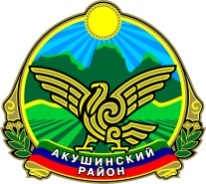 МУНИЦИПАЛЬНОЕ КАЗЕННОЕ ОБЩЕОБРАЗОВАТЕЛЬНОЕ УЧРЕЖДЕНИЕ «ГИНТИНСКАЯ СРЕДНЯЯ ОБЩЕОБРАЗОВАТЕЛЬНАЯ ШКОЛА» с. ГИНТАМУНИЦИПАЛЬНОГО ОБРАЗОВАНИЯ «АКУШИНСКИЙ РАЙОН»РЕСПУБЛИКИ ДАГЕСТАНс. Гинта                                      ginta-sosh@mail.ru                            89288388080Фотоотчет о проведении общешкольного субботника Дата проведения: 21.10.2017г.Участие принимали учащиеся 5-11кл. и учителя Гинтинской школы.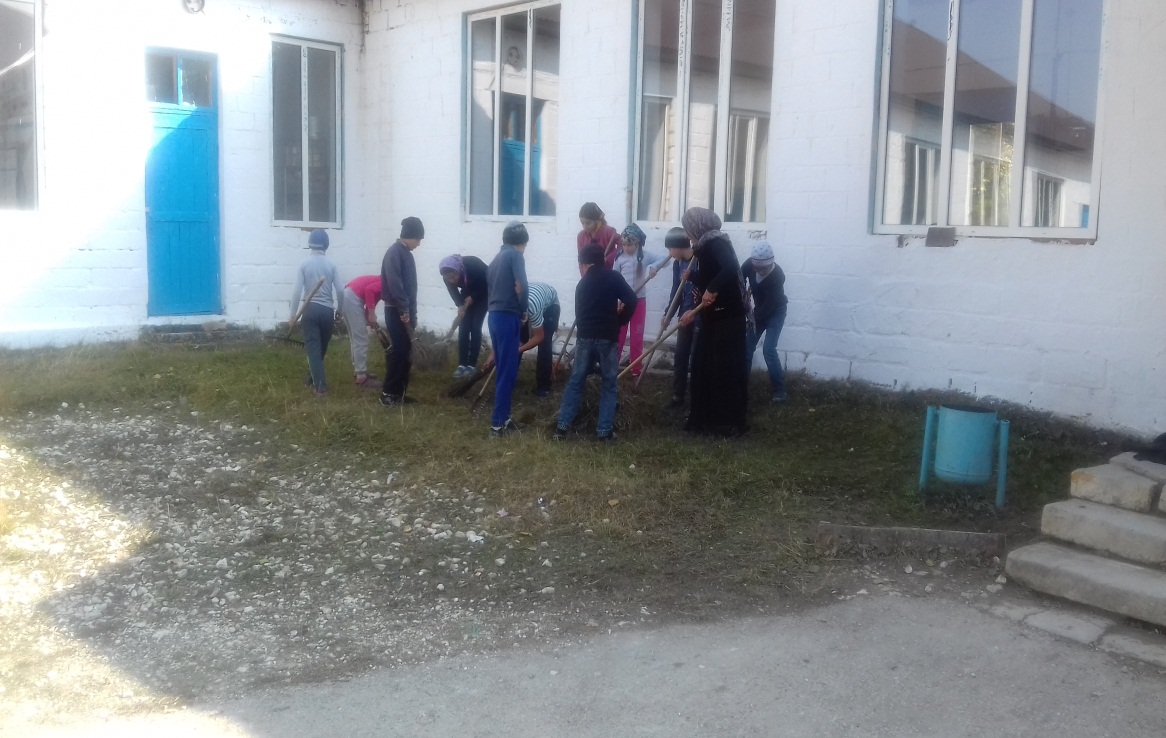 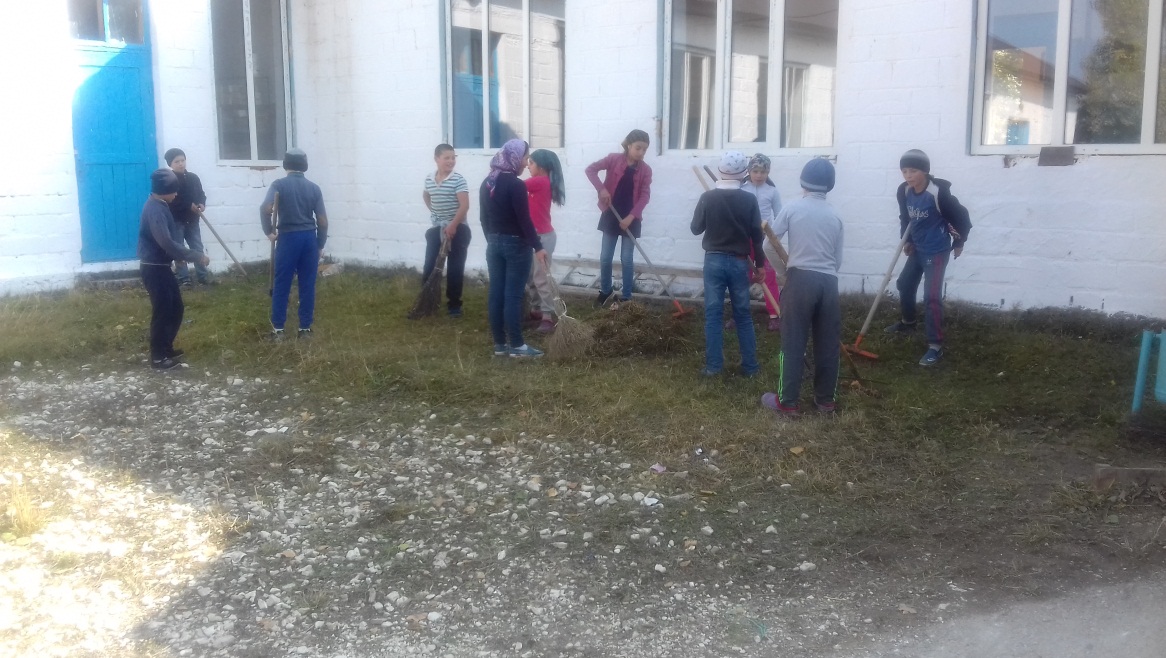 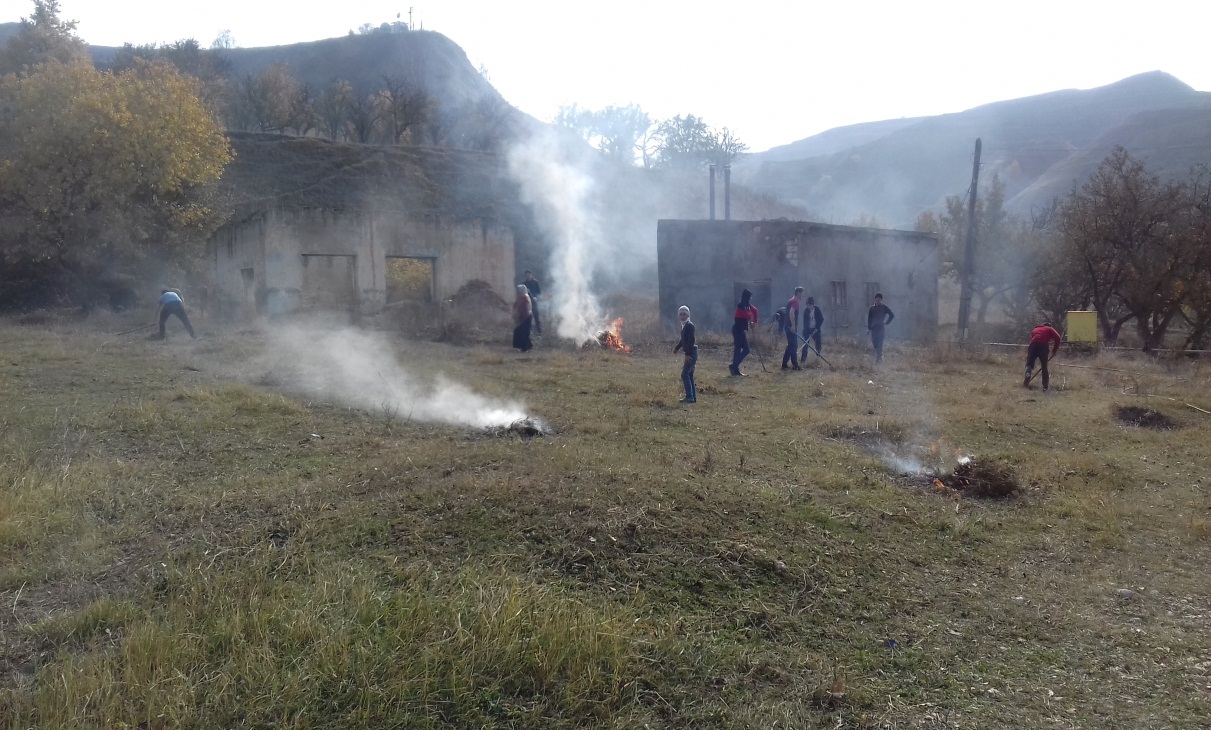 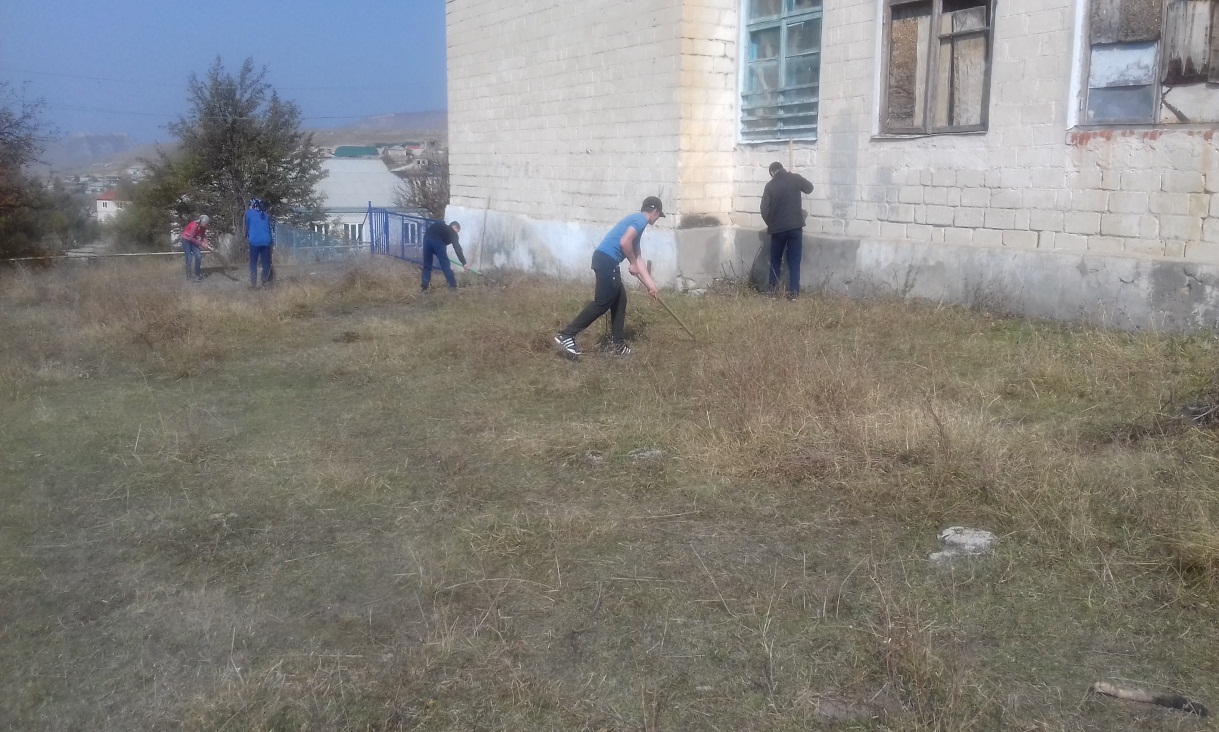 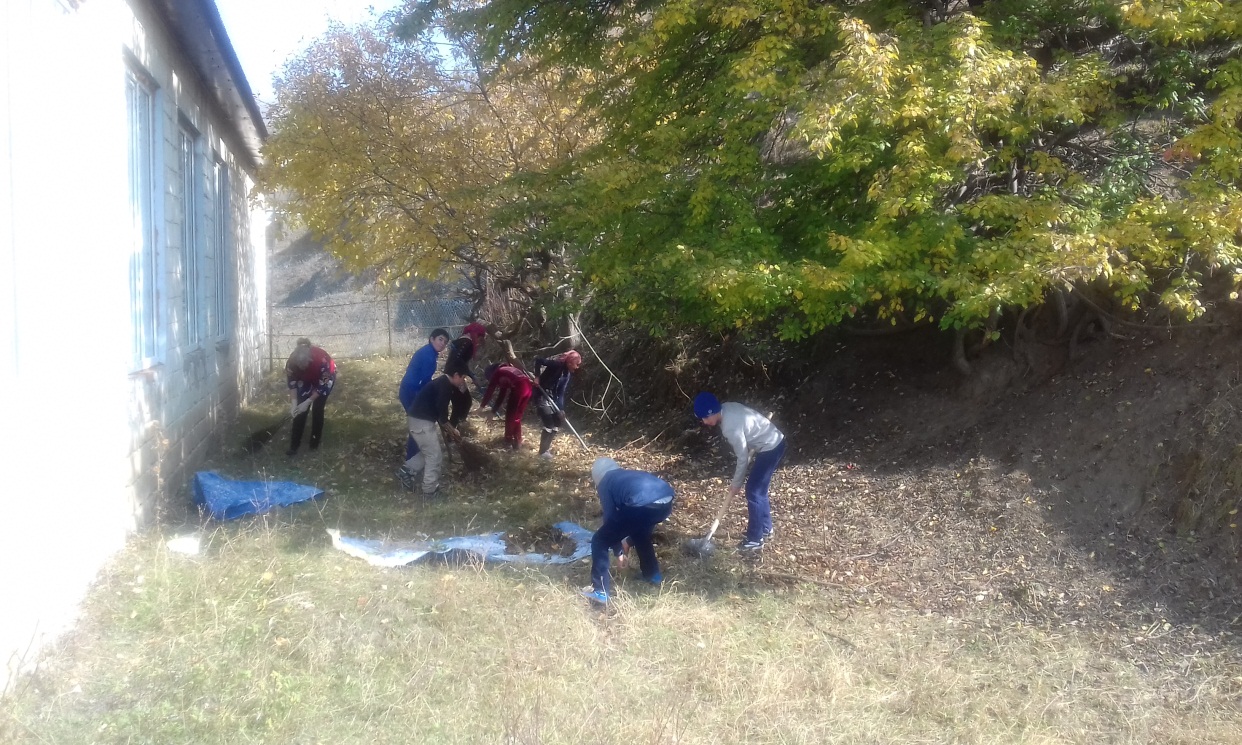 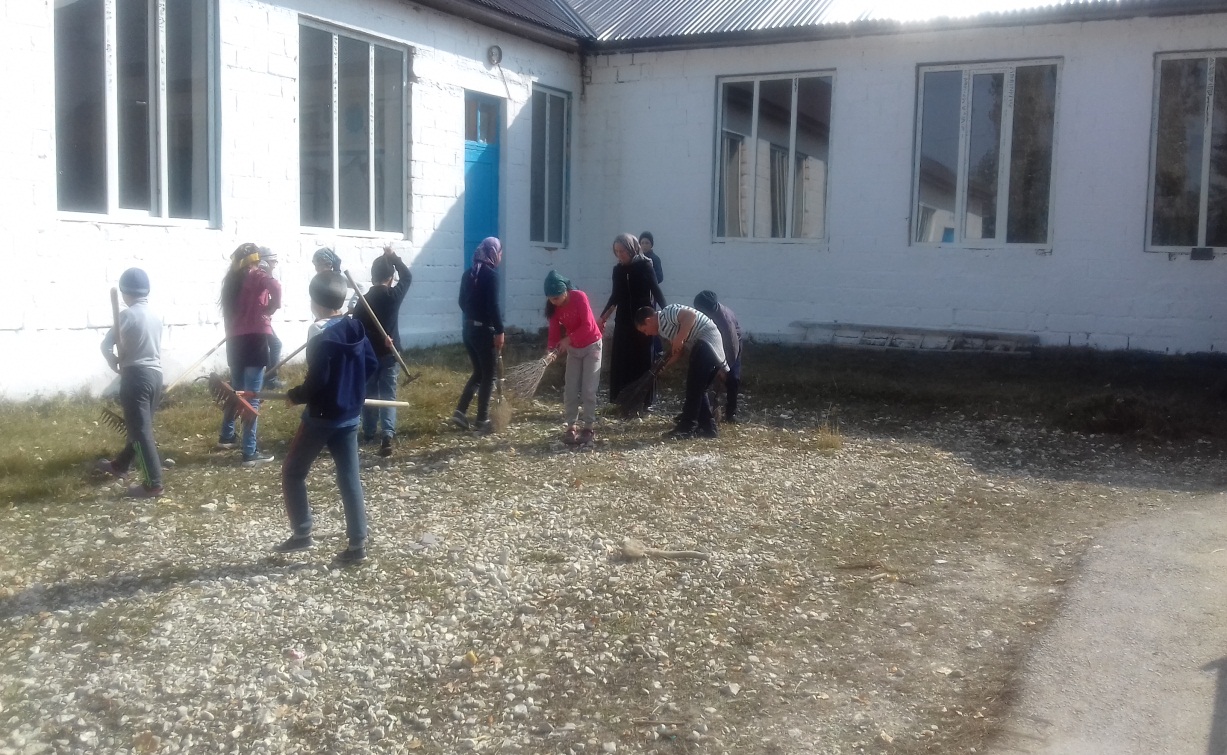 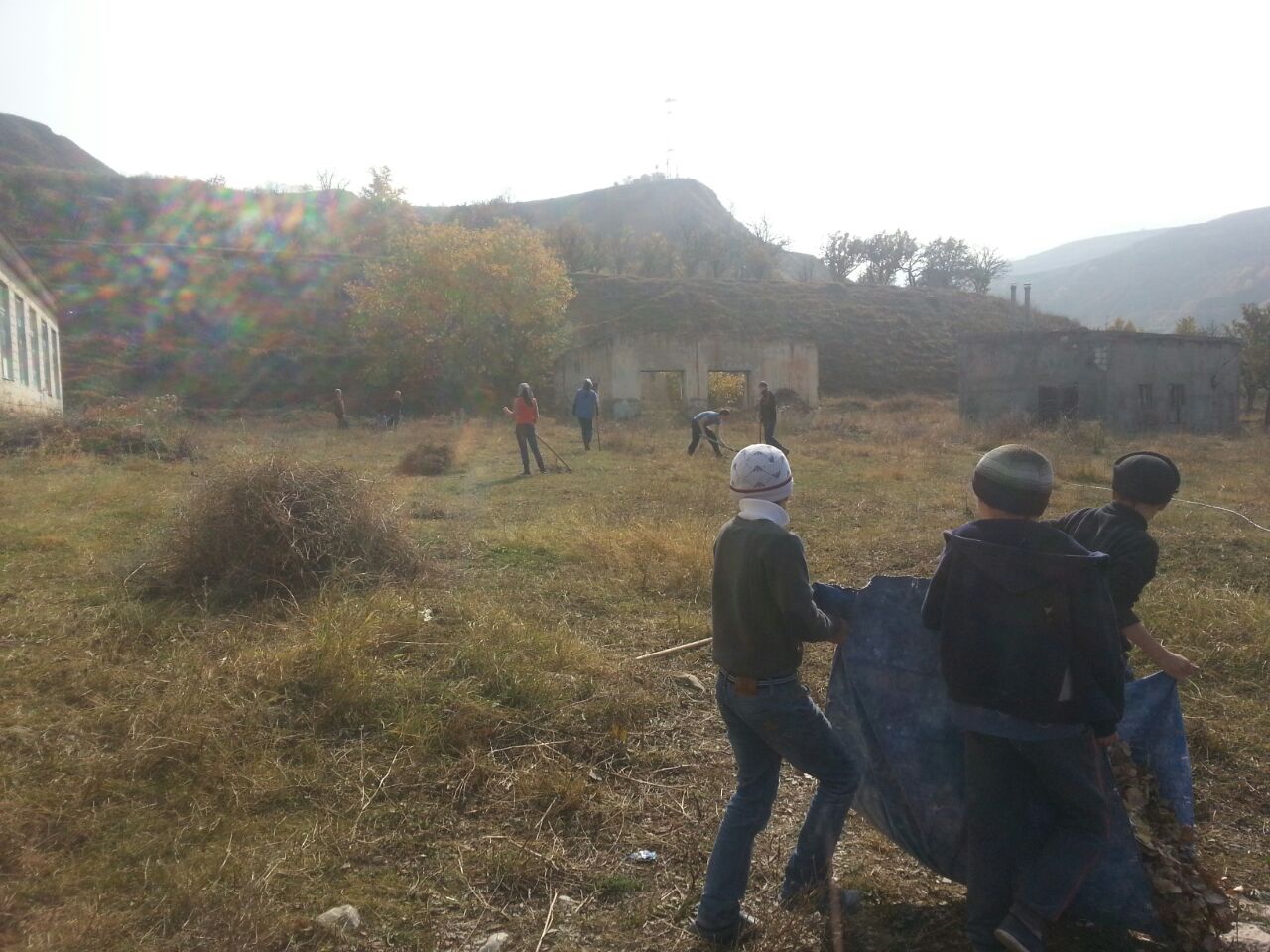 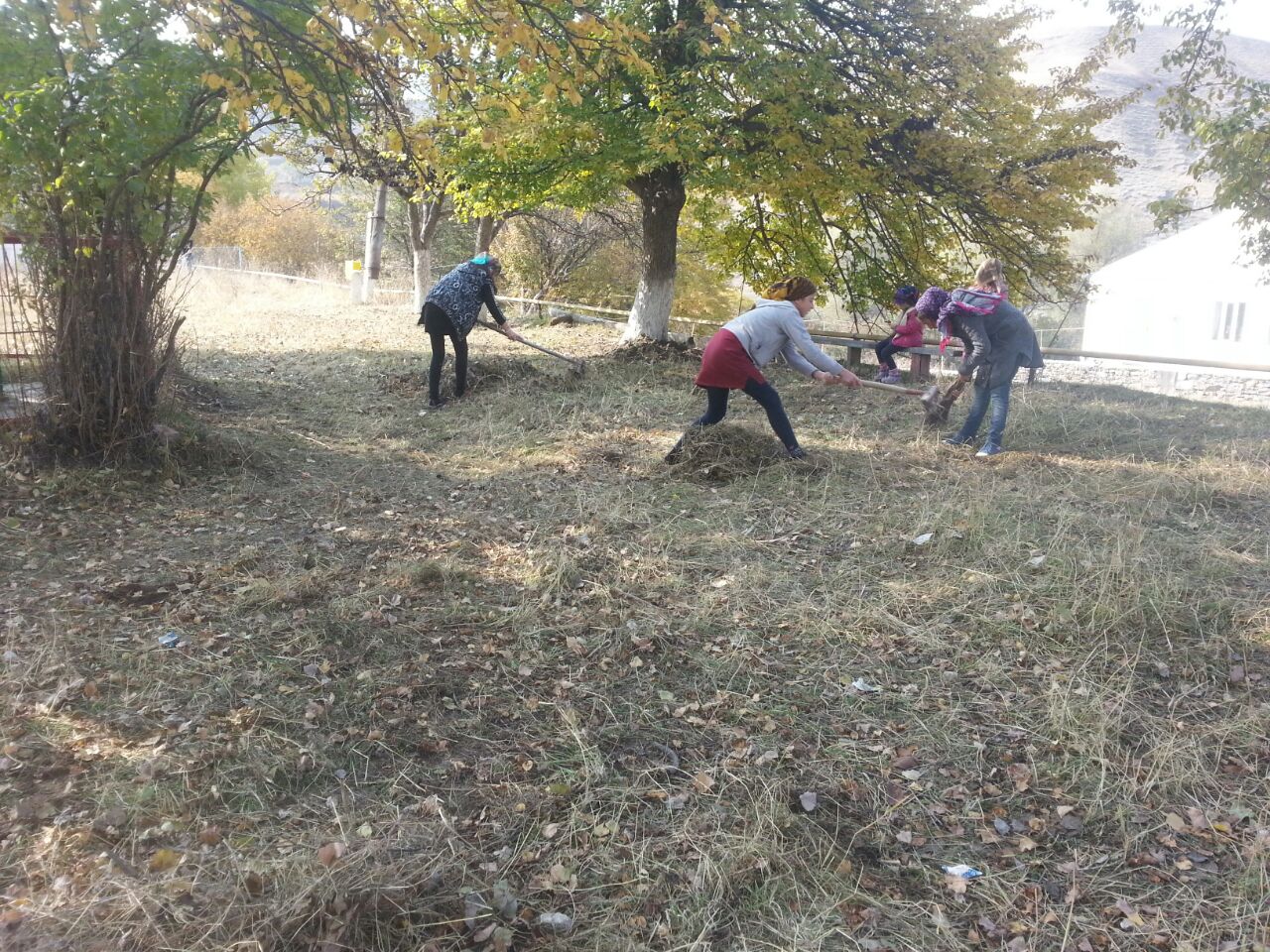 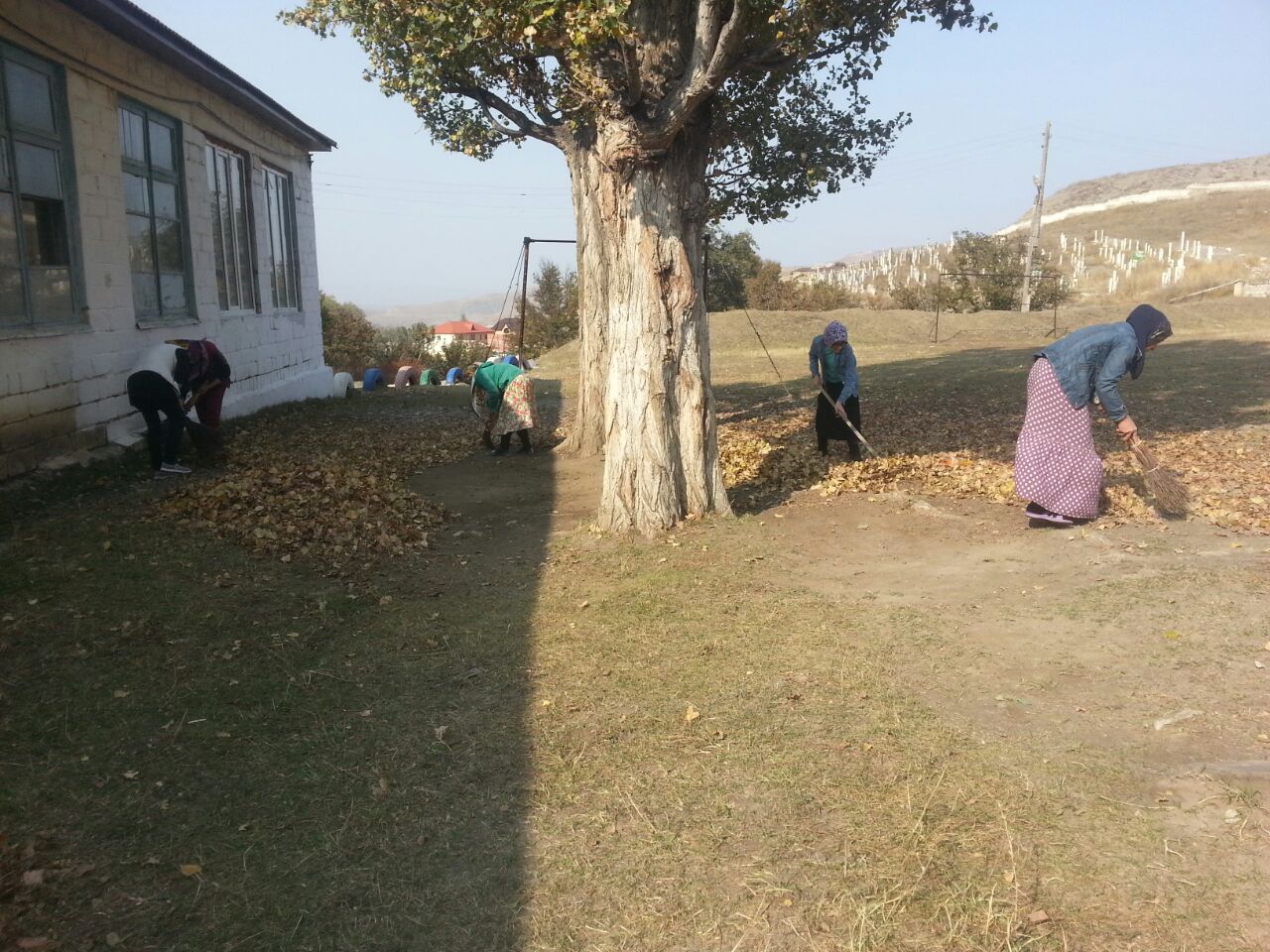 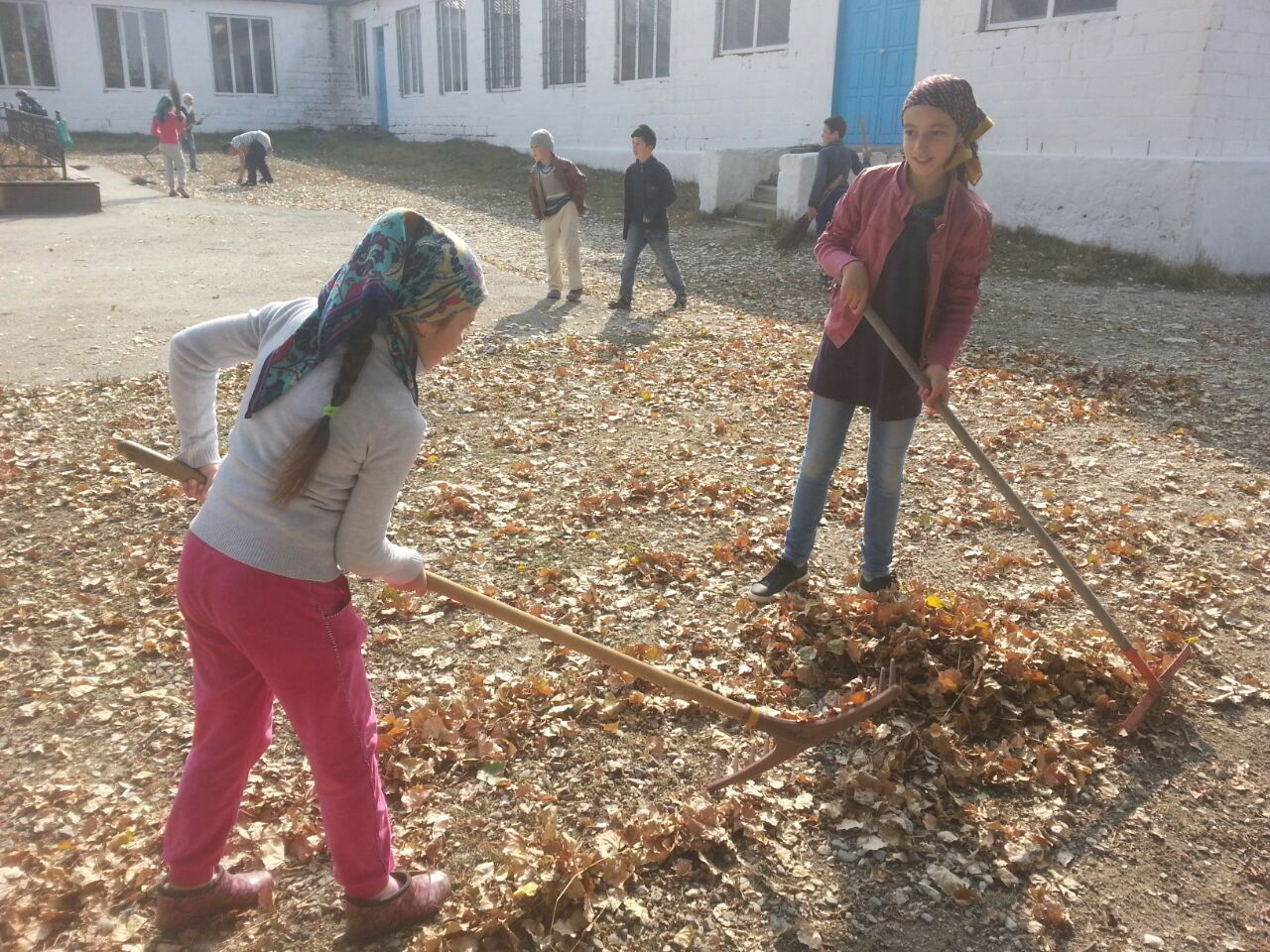 